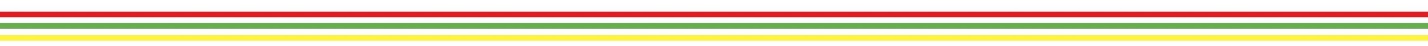 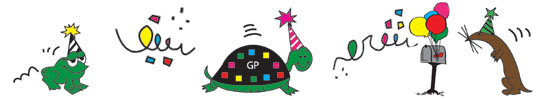 It’s  Birthday!And we will be celebrating with 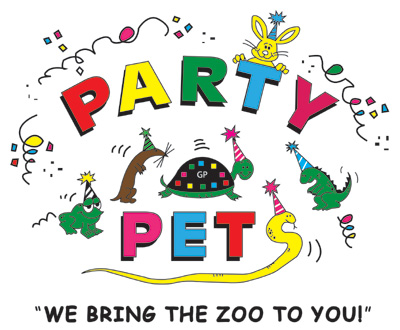 Come party with us on From At RSVP to To learn more about Party Pets go to www.partypets.org